АВТОНОМНАЯ НЕКОММЕРЧЕСКАЯ ОРГАНИЗАЦИЯДОПОЛНИТЕЛЬНОГО ПРОФЕССИОНАЛЬНОГО ОБРАЗОВАНИЯ«ОБРАЗОВАНИЕ-РУССКОЕ СЛОВО»Программа дополнительного профессионального образования (повышения квалификации)«Методика преподавания РКИ»16 часовМосква – 2021РАЗДЕЛ 1. «ХАРАКТЕРИСТИКА ПРОГРАММЫ»Цель реализации программы.Совершенствование профессиональных компетенций обучающихся в области методики преподавания РКИ.Совершенствуемые компетенцииПланируемые результаты1.3. Категория обучающихся: уровень образования – ВО, направление подготовки – «Педагогическое образование», область профессиональной деятельности – образование, вид профессиональной деятельности – начальное общее, основное общее и среднее общее образование.1.4. Программа реализуется с применением дистанционных образовательных технологий.1.5. Режим занятий: доступ к образовательной платформе организации круглосуточно при соблюдении установленных сроков обучения.1.6. Трудоёмкость обучения – 16 часов.Календарный учебный график занятийРАЗДЕЛ 2. «СОДЕРЖАНИЕ ПРОГРАММЫ»2.1. Учебный (тематический) план2.2. Учебная программаРАЗДЕЛ 3. «ФОРМЫ АТТЕСТАЦИИ И ОЦЕНОЧНЫЕ МАТЕРИАЛЫ»Предполагается проводить текущий контроль и итоговую аттестацию.Цель текущего контроля и итоговой аттестации – проверить, насколько обучающиеся усвоили предлагаемый им учебный материал, и продемонстрировать уровень владения профессиональными компетенциями в области методики преподавания РКИ.3.1. Текущий контрольТекущий контроль проводится после изучения темы в форме зачёта-онлайн (заочно) на основании положительного оценивания тестовых заданий с выбором ответа. Приложение 1.Критерии оценивания текущего контроля в форме тестовых заданий с выбором ответа3.2. Итоговая аттестацияИтоговая аттестация осуществляется в форме зачёта-онлайн (заочно) как совокупность текущего контроля на основании положительного оценивания тестовых заданий.3.3. Контрольно-измерительные материалыРАЗДЕЛ 4. «ОРГАНИЗАЦИОННО-ПЕДАГОГИЧЕСКИЕ УСЛОВИЯ РЕАЛИЗАЦИИ ПРОГРАММЫ»Учебно-методическое обеспечение и информационное обеспечение программыСписок литературыМатериально-технические условия реализации программыДля реализации программы необходимо следующее материально-техническое обеспечение: компьютерное оборудование для использования видео и аудиовизуальных средств обучения;система дистанционного обучения АНТИТРЕНИНГИ;доступ к сети Интернет.Образовательные технологии, используемые в процессе реализации программыПрограмма реализуется с использованием дистанционных образовательных технологий. Для каждой темы разработаны учебно-методические и оценочные материалы, которые позволяют слушателям самостоятельно осваивать содержание программы. Все учебные ресурсы размещены в информационной среде на платформе дистанционного обучения АНТИТРЕНИНГИ.Приложение 1Тестовые задания УТВЕРЖДАЮДиректор АНО ДПО«ОБРАЗОВАНИЕ-РС»
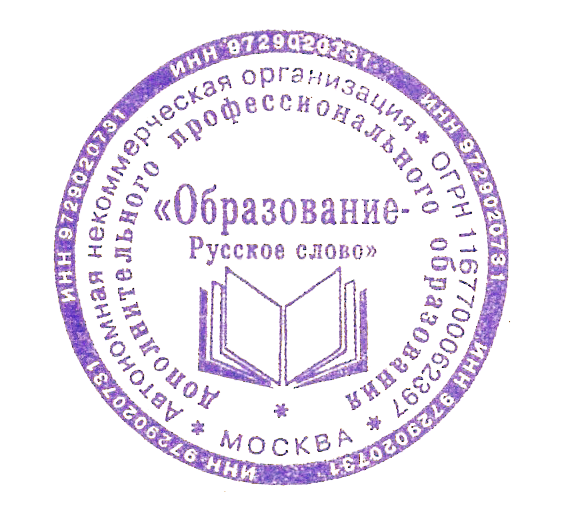 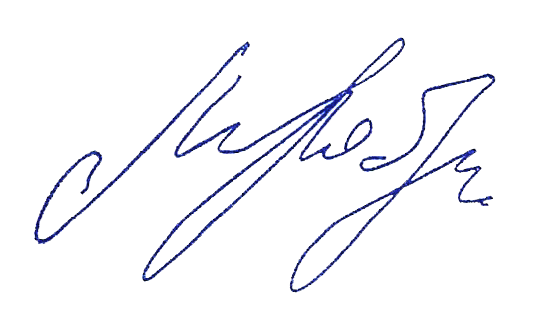 ____________________М.И. Лобзина 
«30» ___ноября___ 2021 года№ п/пКомпетенцииНаправление подготовки 44.03.01Педагогическое образование№ п/пКомпетенцииБакалавриат№ п/пКомпетенцииКод компетенцииСпособен организовывать совместную и индивидуальную учебную и воспитательную деятельность обучающихся, в том числе с особыми образовательными потребностями, в соответствии с требованиями федеральных государственных образовательных стандартовОПК-3Способен использовать психолого-педагогические технологии в профессиональной деятельности, необходимые для индивидуализации обучения, развития, воспитания, в том числе обучающихся с особыми образовательными потребностямиОПК-6№п/пЗнать-уметьНаправление подготовки 44.03.01Педагогическое образование№п/пЗнать-уметьБакалавриат№п/пЗнать-уметьКод компетенции11.УметьИспользовать методические особенности преподавания РКИ на учебных занятиях в условиях ограниченной языковой средыЗнатьМетодические особенности преподавания РКИОПК-3,ОПК-6Календарный месяц, в котором проводится обучение по программеСрок проведения обучения по программеВ соответствии со сроками реализации Проекта «Российское образование для всех»Срок освоения программы, включая итоговую аттестацию и самостоятельную работу – 16 часов в течение 2–х недель.№ п/пНаименование разделов (модулей) и темВнеаудиторная работаВнеаудиторная работаВнеаудиторная работаФормы контроля№ п/пНаименование разделов (модулей) и темВидеолекцииПрактические и др. формы занятияТрудоёмкость, часыФормы контроля1.Методические особенности преподавания РКИ41216Зачёт-онлайн(заочно)Тестирова-ние Зачёт-онлайн(заочно)Тестирова-ние 2.Итоговая аттестацияЗачёт на основании совокупности выполненных работЗачёт на основании совокупности выполненных работЗачёт на основании совокупности выполненных работЗачёт на основании совокупности выполненных работЗачёт на основании совокупности выполненных работИТОГОИТОГО41216№ п/пВиды учебных занятий, учебных работСодержаниеМетодические особенности преподавания РКИВидео-лекция, 1 часМежкультурное взаимодействие и невербальное общение. Как мы говорим (литературная норма и речевая практика).Методические особенности преподавания РКИВидео-лекция, 1 часМетодика преподавания РКИ как интегративная наука. Российская система тестирования: уровни владения РКИМетодические особенности преподавания РКИПрактическое занятие,1 часИзучение текстоориентированного подхода в методике преподавания РКИ и способов адаптации учебного текста.Методические особенности преподавания РКИПрактическое занятие,2 часаИзучение особенностей формирования коммуникативной компетенции у обучающихся РКИ на начальном этапе.Методические особенности преподавания РКИВидео-лекция, 1 часФонетика. Выразительное чтение. Интонация.Методические особенности преподавания РКИПрактическое занятие,2 часаИзучение особенностей обучения билингвов: почему важны учебные умения на русском языке?Методические особенности преподавания РКИПрактическое занятие,2 часаПроведение анализа трудных вопросов грамматики (глаголы движения).Методические особенности преподавания РКИПрактическое занятие,2 часаИзучение особенностей работы с лексическими единицами в начальной школе.Методические особенности преподавания РКИВидео-лекция, 1 часРеализация культорологического подхода. Виртуальные экскурсии как инструмент познания.Методические особенности преподавания РКИПрактическое занятие,2 часаТестирование 1 часИзучение особенностей использования информационно-коммуникационных технологий на уроках РКИИтоговая аттестацияЗачёт на основании совокупности выполненных работЗачёт на основании совокупности выполненных работОцениваемый показательКол.баллов, обеспечивающих получение:Кол.баллов, обеспечивающих получение:Кол.баллов, обеспечивающих получение:Кол.баллов, обеспечивающих получение:Оцениваемый показательЗачётаОценки за дифференцированный зачётОценки за дифференцированный зачётОценки за дифференцированный зачётОцениваемый показательЗачётаудовлетворительнохорошоотличноПроцент набранных баллов из 100% возможныхОт 58% и выше58% и более75% и более83% и болееКоличество тестовых заданий:127От 7 до 9От 9 до 1010 и болееПредмет оцениванияФормы и методы оцениванияХарактеристика оценочных материаловПоказатели оцениванияКритерии оцениванияКомплект оценочных средствВиды аттестацииОПК-3Способен организовывать совместную и индивидуальную учебную и воспитательную деятельность обучающихся, в том числе с особыми образовательными потребностями, в соответствии с требованиями федеральных государственных образовательных стандартовТестирование.Тестовые задания с выбором ответа отражают уровень усвоения теоретического материала в рамках учебной программы.Демонстрация компетентности по оцениваемой компетенции при выполнении заданий текущего контроля и итоговой аттестации.Степень усвоения пройденного мате-риалаРезультаты тестирования оцениваются положительно, если правильные ответы даны на 58% вопросов и более.Тестовые задания.Текущий контроль. Итоговая аттестацияОПК-6Способен использовать психолого-педагогические технологии в профессиональной деятельности, необходимые для индивидуализации обучения, развития, воспитания, в том числе обучающихся с особыми образовательными потребностямиТестирование.Тестовые задания с выбором ответа отражают уровень усвоения теоретического материала в рамках учебной программы.Демонстрация компетентности по оцениваемой компетенции при выполнении заданий текущего контроля и итоговой аттестации.Степень усвоения пройденного мате-риалаРезультаты тестирования оцениваются положительно, если правильные ответы даны на 58% вопросов и более.Тестовые задания.Текущий контроль. Итоговая аттестацияОсновная литератураАкишина А.А., Каган О.Е. Учимся учить. Для преподавателей русского языка как иностранного. – 3-е издание, испр. и доп. –  М.: Рус. Яз. Курсы, 2017. – 256 с.Основная литератураБалыхина Т.М. Методика преподавания русского языка как неродного: Учеб.пособие. Изд. 2-е, испр. – М.: РУДН, 2018. – 188с.Основная литератураПрименение информационно-коммуникационных технологий в практике преподавания РКИ. – М.: РосНОУ, 2019. – 144с.Основная литератураХамраева Е.А., Ряузова О.Ю. и др. Лингводидактическая диагностика для школ русского зарубежья: Учебно-методическое пособие для учителей русских школ, родителей и детей, изучающих русский язык в образовательных организациях вне Российской Федерации. – РГПУ им. А.И. Герцена. – СПб., 2018. – 156 с.Дополнительная литератураБалыхина, Т.М. Что такое русский тест? Российская государственная система тестирования граждан зарубежных стран по русскому языку (ТРКИ- TORFL). М.: «Русский язык». Курсы, 2016. -56с.Дополнительная литератураИгнатьева О., Балыхина Т.М. Ошибки как лигводидактический феномен. Основы теории и методика предупреждения, М., LapLambertAcademicPublishing, 2012. 148сДополнительная литератураКапитонова Т.И., Московкин Л.В., Щукин А.Н. Методы и технологии обучения русскому языку как иностранному / под ред. А.Н. Щукина. – М.: Рус.яз. Курсы, 2018. – 312 с.Дополнительная литератураПассов Е.И., Кибирева Л.В., Колларова Э. Концепция коммуникативного иноязычного образования (теория и ее реализация). Методическое пособие для русистов. – СПб: «Златоуст», 2007. – 200с.Интернет-источникиПроблемы преподавания русского языка как неродного и пути их решения [Электронный источник] / https://infourok.ru/problemi-prepodavaniya-russkogo-yazika-kak-nerodnogo-i-puti-ih-resheniya-2273446.html  (дата обращения 02.11.2021)Интернет-источникиРусский язык как неродной: методика и ресурсы: портал для учителей и преподавателей [Электронный источник] / http://window.edu.ru/resource/970/79970 (дата обращения 02.11.2021)Интернет-источникиОбучение русскому языку как неродному. [Электронный источник] / https://urok.1sept.ru/articles/518211 (дата обращения 02.11.2021)Интернет-источникиРусский язык как неродной: основные понятия и характеристики [Электронный источник] / https://rusist24.rudn.ru/index.php/stati-po-rki/russkij-yazyk-kak-nerodnoj-osnovnye-ponyatiya-i-kharakteristiki (дата обращения 02.11.2021)Интернет-источникиК вопросу о методических основах преподавания русского языка как родного, неродного и иностранного [Электронный источник] / https://cyberleninka.ru/article/n/k-voprosu-o-metodicheskih-osnovah-prepodavaniya-russkogo-yazyka-kak-rodnogo-nerodnogo-i-inostrannogo (дата обращения 02.11.2021)Вопрос 1.Вопрос 1.Создание на уроке «ситуации успеха» способствует...Создание на уроке «ситуации успеха» способствует...аразвитию навыков письменной речи.бповышению мотивации к изучению русского языкавснятию языкового барьера.Вопрос 2.Вопрос 2.Базовый уровень владения русским языком как иностранным предполагает...Базовый уровень владения русским языком как иностранным предполагает...аУдовлетворение основных коммуникативных потребностей при общении с носителями языка в социально-бытовой, социально-культурной и учебной сферах.бУдовлетворение самых необходимых коммуникативных потребностей при общении с носителями языка в ограниченном числе предсказуемых ситуаций.вУдовлетворение элементарных коммуникативных потребностей при общении с носителями языка в минимальном наборе ситуаций.Вопрос 3.Вопрос 3.Что значит овладеть словом?Что значит овладеть словом?аОвладеть главным его значением.бОвладеть его значением, формой (его звуком и зрительным образом), его способностью вступать в связь с другими словами (семантическую, грамматическую).вОвладеть словообразованием, словоизменением и употреблением слова в речи, т.е. в определенных типах предложений.Вопрос 4.Вопрос 4.Если обучающиеся не понимают значения слов, надо ...Если обучающиеся не понимают значения слов, надо ...ачтобы обучающиеся сами попытались догадаться об их значении.бчтобы обучающиеся обратились к словарю.виспользовать приёмы семантизации, соответствующие уровню владения РКИ обучающимися.Вопрос 5.Вопрос 5.Какая лексика входит в активный лексический минимум?Какая лексика входит в активный лексический минимум?аСлова, которые обучаемые должны понимать при чтении и слушании иноязычной речи.бВ активный (продуктивный) словарь входят слова, которые обучаемые должны употреблять в устной речи для выражения своих мыслей.вСлова, значение которых они могут посмотреть в словаре.Вопрос 6.Вопрос 6.К принципам отбора активной лексики относится ...К принципам отбора активной лексики относится ...ачастотности (включаются наиболее употребительные слова в различных сферах общения).бсемантический (отбираемые слова должны соответствовать тематике занятия).встилистической ограниченности (диалектизмы, жаргонизмы, профессиональная лексика).Вопрос 7.Вопрос 7.К способам семантизации лексики относятся...К способам семантизации лексики относятся...атолкование – краткое разъяснение понятия (используется при несовпадении понятий, выражаемых словами двух языков или при отсутствии в одном из них).бдефиниция – раскрытие значения слова описательным путем с помощью известных лексических единиц.вопора на предметную и языковую наглядность.Вопрос 8.Вопрос 8.Текстоориентированный подход в методике преподавания РКИ используется для обучения...Текстоориентированный подход в методике преподавания РКИ используется для обучения...аустным видам речевой деятельностибписьменным видам речевой деятельностивлексике и грамматикеВопрос 9.Вопрос 9.Текст — это…Текст — это…Текст — это…алюбое высказывание.блюбое речевое произведение.впродукт речевой деятельности, словесное произведение, реализующее поставленную цель.Вопрос 10.Вопрос 10.Какие функции выполняет текст в учебном процессе? Текст — это…Какие функции выполняет текст в учебном процессе? Текст — это…аисточник информации.бобразец речевых моделей (устных и письменных).вречевой портрет говорящего.Вопрос 11.Вопрос 11.Отбор текстов в учебных целях предполагает ...Отбор текстов в учебных целях предполагает ...апознавательную ценность.бкультурологическую направленность.всоответствие уровню владения русским языком как иностранным/неродным и возрастным интересам обучающихся.Вопрос 12.Вопрос 12.Какие приёмы адаптации учебного текста используются в обучении РКИ?Какие приёмы адаптации учебного текста используются в обучении РКИ?аТолько лингвистические.бНелингвистические: информация, объем текста, тематические линии, содержание, культурологические реалии.вЛингвистические: грамматические и синтаксические конструкции, отдельные лексемы. Способ адаптации: опущение, замена (генерализация и конкретизация), добавление, перестановка, упрощение).